ОБАВЈЕШТЕЊЕ  О НАЧИНУ ОДРЖАВАЊА НАСТАВЕТОКОМ ВАНРЕДНЕ ОБУСТАВЕ НАСТАВЕОбавјештавамо студенте да ће се настава обављати тако што ће се  на предметним странама сајта АГГФ-а објављивати предавања, примери задатака за вјежбе и други материјали. За консултације и питања студентима су на располагању E-mail адресе предметних наставника и сарадника (адресе доступне  на предметним странама под Контакти и Обавјештења). Од изузетне важности је да сви студенти схвате да су у обавези да континуирано прате и преузимају припремљена предавања и редовно спремају испите.Такође, можете наставу пратити и преко  google учионице а код за приступ предмету ПРОЈЕКТОВАЊЕ И НАДЗОР  је lojbkqs 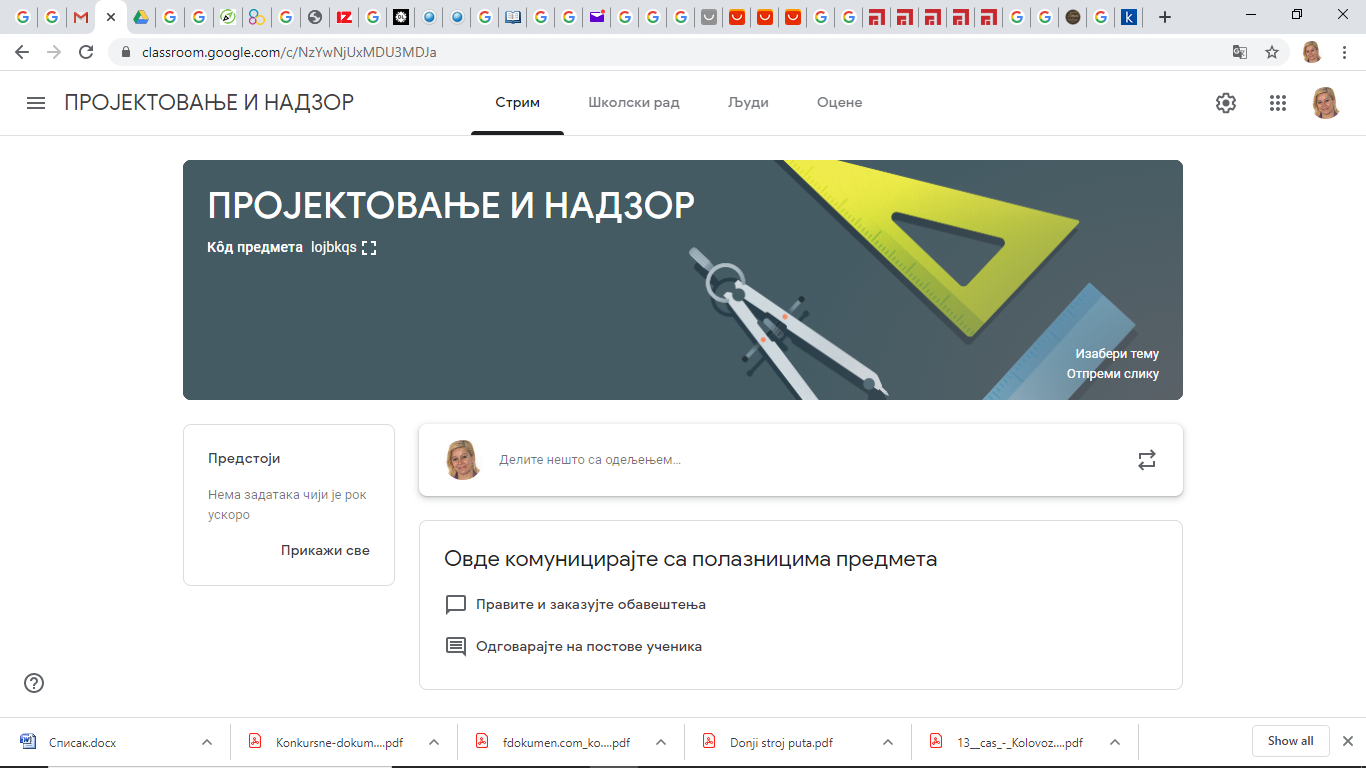 Према наставном плану и програму, предмет Пројектовањеи надзор има седмично 1 час предавања и  1 час вјежби.  На предавањима се изучава теорија, док се на вјежбама раде задаци.Студентима ће на страници предмета бити доступан сав материјал за успјешно савладавање градива и успјешно полагање испита. Коначна оцјена ће се формирати према следећем: присуство = 10 бодоваелаборат =  макс.  20 бодовазавршни испит= макс.  70 бодоваУкупно = макс. 100 бодоваИспит се ради писмено, тако што студент одговара на дата питања (око 10-так питања).  Студенти могу спремати испит из материјала за предавања,  наведеног на страници факултета, у ПРЕДАВАЊА. Елаборат се састоји од неколико задатака, који се вјежбају на вјежбама. Студенти могу да раде елаборат у групи од 2. Сав материјал за вјежбе се налази на страници предмета, ВЈЕЖБЕ.  Eлаборат ће се предавати на испиту. Студент излази на испит и предаје елаборат у електронској форми или одштампан.  За консултације и питања студентима су на располагању E-mail адресе предметног наставника и асистента:Предметни наставник:    проф. др Милан Тривунић     E-mail:   trule@uns.ac.rsасистент:    мр Наташа Поповић-Милетић           E-mail:   natasa.popovic-miletic@aggf.unibl.org  СРЕТНО И ОСТАНИТЕ ЗДРАВИ!!!!!